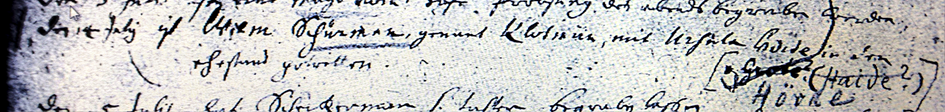 Kirchenbuch Heeren 1699; ARCHION-Bild 20 in „Trauungen  1683 – 1716“Abschrift:„den 14ten July ist Wilm (Wilhelm, KJK) Schürman genant Klotman mit Ursula Hörde in den Ehestand getretten“.Vergrößerung wegen der kleinen Schrift: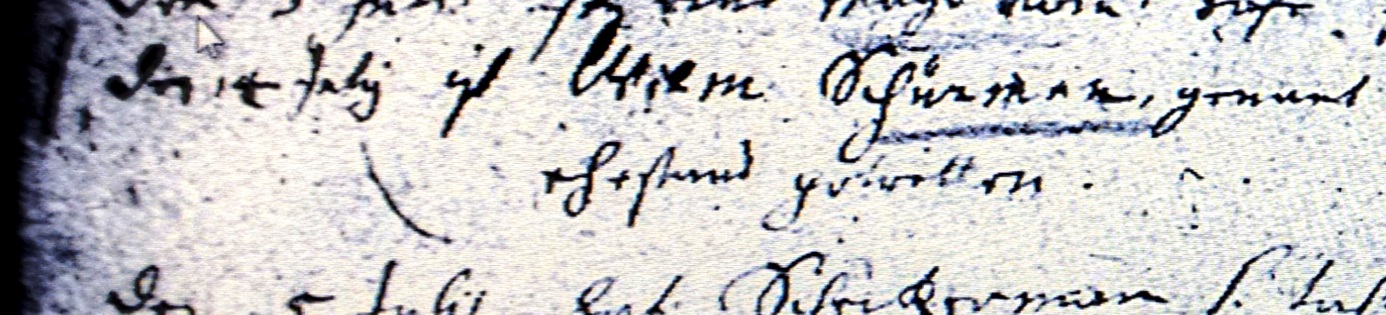 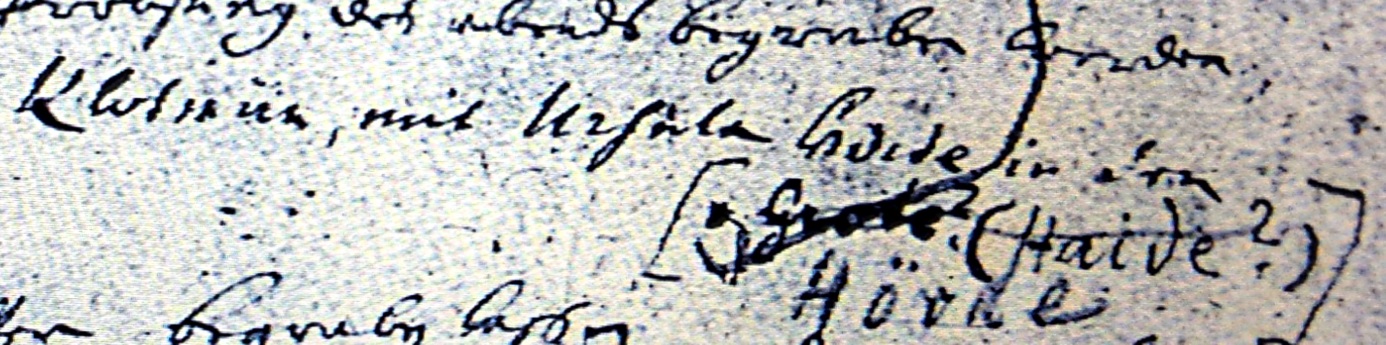 